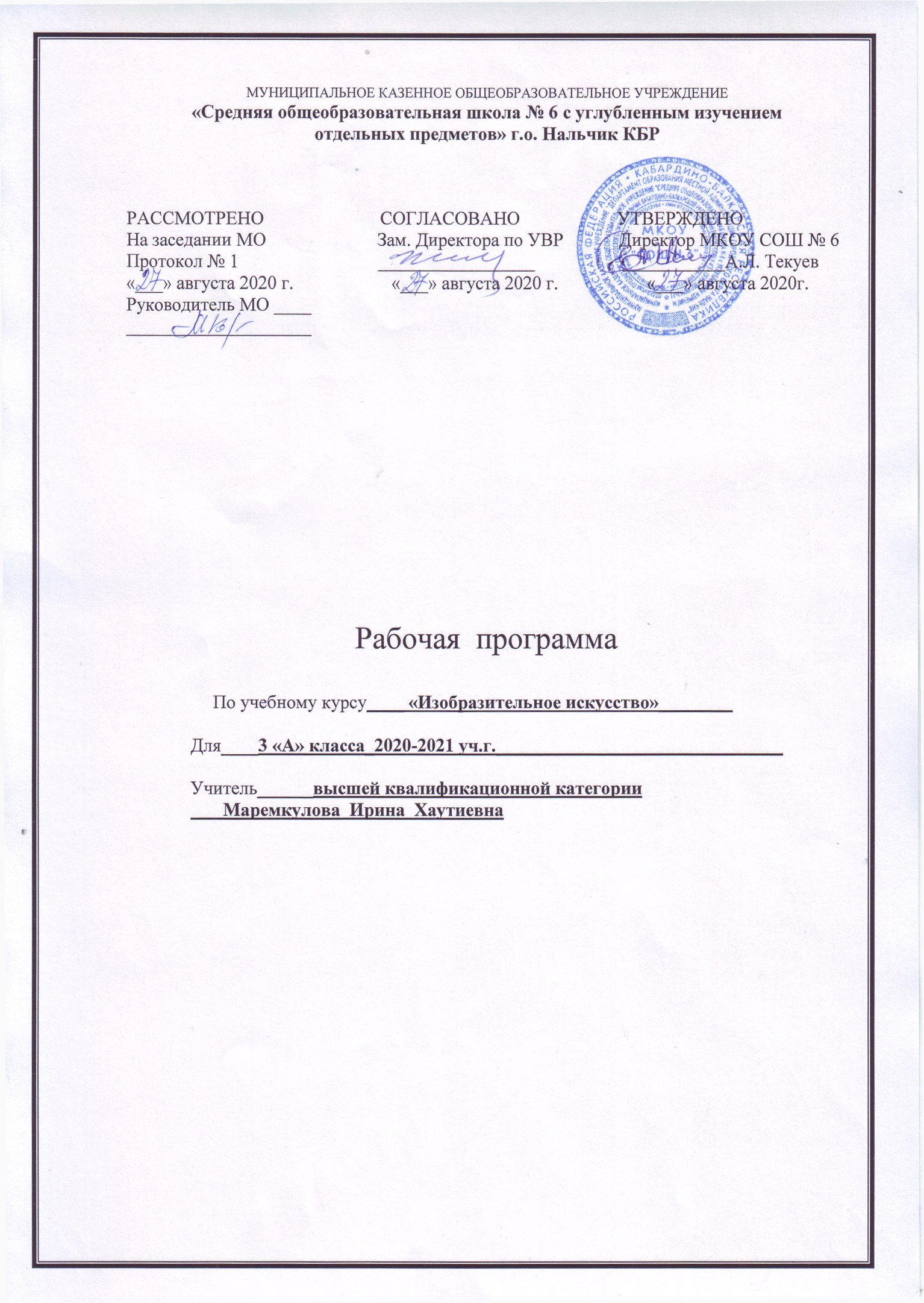 Пояснительная записка Рабочая программа по изобразительному искусству для 3 класса общеобразовательной школы составлена на основе Федерального государственного образовательного стандарта начального общего образования.Основными нормативными документами, определяющими содержание данной рабочей программы, являются:Федеральный закон «Об образовании в Российской Федерации» от 29.12.2012 № 273 – ФЗ;Федеральный государственный образовательный стандарт начального общего образования, утвержденный приказом министерства образования и науки РФ от 06 октября 2009 г. № 373 (в редакции приказов Министерства образования и науки РФ от 26.11.2010 № 1241, от 22.09.2011 № 2357, от 18.12.2012 № 1060, от 29.12.2014 № 1643, от 18.05.2015 № 507, от 31.12.2015 № 1576);Приказ  Министерства просвещения Российской Федерации № 345 от 28.12.2018 года «О федеральном перечне учебников, рекомендуемых к использованию при реализации имеющих государственную аккредитацию образовательных программ начального общего, основного общего, среднего общего образования»;  Рабочая программа курса «Изобразительное искусство» 3 класс разработана в соответствии с требованиями Федерального государственного образовательного стандарта начального общего образования (ФГОС) на основе авторской программы по ИЗО под редакцией Б.М. Неменского, Н. А. Горяева, Г. Е. Гурова , Л. А. Неменской, УМК. «Школа России»,   сборника рабочих программ «Школа России». 1–4 классы: пособие для учителей общеобразовательных учреждений/ С. В. Анащенкова (и др.). М.: Просвещение, 2011.          Основное содержание авторской программы полностью нашло отражение в данной рабочей программе.Изобразительное искусство в начальной школе является базовым предметом. По сравнению с остальными учебными предметами, развивающими рационально-логический тип мышления, изобразительное искусство направлено в основном на формирование эмоционально-образного, художественного типа мышления, что является условием становления интеллектуальной и духовной деятельности растущей личности.Цели программы:- воспитание эстетических чувств, интереса к изобразительному искусству; обогащение нравственного опыта, представлений о добре и зле; воспитание нравственных чувств, уважения к культуре народов многонациональной России и других стран;- развитие воображения, желания и умения подходить к любой своей деятельности творчески; способности к восприятию искусства и окружающего мира; умений и навыков сотрудничества в художественной деятельности; - освоение первоначальных знаний о пластических искусствах: изобразительных, декоративно- прикладных, архитектуре  и дизайне — их роли в жизни человека и общества; - овладение элементарной художественной грамотой; формирование художественного кругозора и приобретение опыта работы в различных видах художественно творческой деятельности, разными художественными материалами; совершенствование эстетического вкуса.Перечисленные цели реализуются в конкретных  задачах обучения:Задачи программы:• воспитание эстетических чувств, интереса к изобразительному искусству; обогащение нравственного опыта, представлений о добре и зле; воспитание нравственных чувств, уважения к культуре народов многонациональной России и других стран; готовность и способность выражать и отстаивать свою общественную позицию в искусстве и через искусство;• развитие воображения, желания и умения подходить к любой своей деятельности творчески, способности к восприятию искусства и окружающего мира, умений и навыков сотрудничества в художественной деятельности;• освоение первоначальных знаний о пластических искусствах: изобразительных, декоративно-прикладных, архитектуре и дизайне — их роли в жизни человека и общества;• овладение элементарной художественной грамотой; формирование художественного кругозора и приобретение опыта работы в различных видах художественно-творческой деятельности, разными художественными материалами; совершенствование эстетического вкуса.• совершенствование эмоционально-образного восприятия произведений искусства и окружающего мира;• развитие способности видеть проявление художественной культуры в реальной жизни (музеи, архитектура, дизайн, скульптура и др.);• формирование навыков работы с различными художественными материалами.
В работе используется  инвариантный модуль «Школьный урок»   см.Приложение 1.Сроки реализации программыСогласно Федеральному базисному учебному плану для образовательных учреждений РФ на изучение предмета отводится 1 час Рабочая программа рассчитана на 34 учебных недели, 34 учебных часа.Формы организации учебного процесса: комбинированные уроки.            Требования к уровню подготовки обучающихсяЛичностные результаты• отражаются в индивидуальных качественных свойствах учащихся, которые они должны приобрести в процессе освоения учебного предмета по программе Изобразительное искусство»:•   чувство гордости за культуру и искусство Родины, своего народа;•   уважительное отношение к культуре и искусству других народов нашей страны и мира в целом;•   понимание особой роли культуры и искусства в жизни общества и каждого отдельного человека;•    сформированность эстетических чувств, художественно-творческого мышления, наблюдательности и фантазии;•  сформированность эстетических потребностей (потребностей в общении с искусством, природой, потребностей в творческом отношении к окружающему миру, потребностей в самостоятельной практической творческой деятельности), ценностей и чувств;•   развитие этических чувств, доброжелательности и эмоционально-нравственной отзывчивости, понимания и сопереживания чувствам других людей;•   овладение навыками коллективной деятельности в процессе совместной творческой работы в команде одноклассников под руководством учителя;•   умение сотрудничать с товарищами в процессе совместной деятельности, соотносить свою часть работы с общим замыслом;•   умение обсуждать и анализировать собственную художественную деятельность и работу одноклассников с позиций творческих задач данной темы, с точки зрения содержания и средств его выражения.Метапредметные результаты характеризуют уровень сформированности универсальных способностей учащихся, проявляющихся в познавательной и практической творческой деятельности:•   освоение способов решения проблем творческого и поискового характера;•   овладение умением творческого видения с позиций художника, т. е. умением сравнивать, анализировать, выделять главное, обобщать;•   формирование умения понимать причины успеха/неуспеха учебной деятельности и способности конструктивно действовать даже в ситуациях неуспеха;•   освоение начальных форм познавательной и личностной рефлексии;•    овладение логическими действиями сравнения, анализа, синтеза, обобщения, классификации по родовидовым признакам;•    овладение умением вести диалог, распределять функции и роли в процессе выполнения коллективной творческой работы;•   использование средств информационных технологий для решения различных учебно-творческих задач в процессе поиска дополнительного изобразительного материала, выполнение творческих проектов, отдельных упражнений по живописи, графике, моделированию и т.д.;• умение планировать и грамотно осуществлять учебные действия в соответствии с поставленной задачей, находить варианты решения различных художественно-творческих задач;•   умение рационально строить самостоятельную творческую деятельность, умение организовать место занятий;•   осознанное стремление к освоению новых знаний и умений, к достижению более высоких и оригинальных творческих результатов.Предметные результаты характеризуют опыт учащихся в художественно-творческой деятельности, который приобретается и закрепляется в процессе освоения учебного предмета:•   сформированность первоначальных представлений о роли изобразительного искусства в жизни человека, его роли в духовно-нравственном развитии человека;•   сформированность основ художественной культуры, в том числе на материале художественной культуры родного края, эстетического отношения к миру; понимание красоты как ценности, потребности в художественном творчестве и в общении с искусством;•   овладение практическими умениями и навыками в восприятии, анализе и оценке произведений искусства;•   овладение элементарными практическими умениями и навыками в различных видах художественной деятельности (рисунке, живописи, скульптуре, художественном конструировании), а также в специфических формах художественной деятельности, базирующихся на ИКТ (цифровая фотография, видеозапись, элементы мультипликации и пр.);•   знание видов художественной деятельности: изобразительной (живопись, графика, скульптура), конструктивной (дизайн и архитектура), декоративной (народные и прикладные виды искусства);•   знание основных видов и жанров пространственно-визуальных искусств;•   понимание образной природы искусства;•   эстетическая оценка явлений природы, событий окружающего мира;•   применение художественных умений, знаний и представлений в процессе выполнения художественно-творческих работ;•   способность узнавать, воспринимать, описывать и эмоционально оценивать несколько великих произведений русского и мирового искусства;•   умение обсуждать и анализировать произведения искусства, выражая суждения о содержании, сюжетах и выразительных средствах;•   усвоение названий ведущих художественных музеев России и художественных музеев своего региона;•   умение видеть проявления визуально-пространственных искусств в окружающей жизни: в доме, на улице, в театре, на празднике;•   способность использовать в художественно-творческой деятельности различные художественные материалы и художественные техники;•    способность передавать в художественно-творческой деятельности характер, эмоциональные состояния и свое отношение к природе, человеку, обществу;•   умение компоновать на плоскости листа и в объеме задуманный художественный образ;•    освоение умений применять в художественно-творческой деятельности основы цветоведения, основы графической грамоты;•   овладение навыками моделирования из бумаги, лепки из пластилина, навыками изображения средствами аппликации и коллажа;•   умение характеризовать и эстетически оценивать разнообразие и красоту природы различных регионов нашей страны;•   умение рассуждать о многообразии представлений о красоте у народов мира, способности человека в самых разных природных условиях создавать свою самобытную художественную культуру;•   изображение в творческих работах особенностей художественной культуры разных (знакомых по урокам) народов, передача особенностей понимания ими красоты природы, человека, народных традиций;•   способность эстетически, эмоционально воспринимать красоту городов, сохранивших исторический облик, — свидетелей нашей истории;•   умение приводить примеры произведений искусства, выражающих красоту мудрости и богатой духовной жизни, красоту внутреннего мира человека.Система оценки достижений обучающихся«5 » ставится -  учащийся  полностью справляется с поставленной целью урока;правильно излагает изученный материал и умеет применить полученные  знания на практике;верно решает композицию рисунка, т.е. гармонично согласовывает между  собой все компоненты изображения;умеет подметить и передать в изображении наиболее характерное.«4» - учащийся полностью овладел программным материалом, но при изложении его допускает неточности второстепенного характера;гармонично согласовывает между собой все компоненты изображения;умеет подметить, но не совсем точно передаёт в изображении наиболее
характерное. «3» - учащийся слабо справляется с поставленной целью урока;допускает неточность в изложении изученного материала.«2» - учащийся допускает грубые ошибки в ответе;не справляется с поставленной целью урока.Содержание разделов учебного предметаСодержание предмета        Курс разработан как целостная система введения в художественную культуру и включает в себя на единой основе всех основных видов искусств: изобразительных – живопись, графика, скульптура; конструктивных – архитектура, дизайн; различных видов ДПИ, народного искусства, а так же постижение роли художника в синтетических искусствах – искусстве книги, театре, кино и т.д. Они изучаются в контексте взаимодействия с другими искусствами, а так же в контексте конкретных связей с жизнью общества и человека.                                                                   Систематизирующим методом является выделение трех основных видов художественной деятельности для визуальных пространственных искусств: - изобразительная художественная деятельность;-  декоративно-художественная деятельность;                                      -  конструктивная художественная деятельность.«Изобразительное искусство» предполагает сотворчество учителя и ученика; диалогичность; четкость поставленных задач и вариативность их решения; освоение традиций художественной культуры и импровизационный поиск личностно значимых смыслов.       Основные виды учебной деятельности - практическая   художественно-творческая деятельность ученика и восприятие красоты окружающего мира и произведений искусства. Практическая художественно-творческая деятельность(ребенок выступает в роли художника) и деятельность по восприятию искусства (ребенок выступает в роли зрителя, осваивает опыт художественной культуры) имеют творческий характер. Учащиеся осваивают различные художественные материалы, инструменты, художественные техники.       Особым видом деятельности учащихся является выполнение творческих проектов и презентаций. Для этого необходима работа со словарями, поиск разнообразной информации в Интернете.       Программа «Изобразительное искусство» предусматривает чередование уроков индивидуального   практического творчества учащихся и уроков   коллективной творческой деятельности.    Формы и методы контроля По предмету «Изобразительное искусство» контрольных видов работ не предусмотрено.                                                               №Название разделаКоличество часов1.Искусство в твоем доме82.Искусство на улицах твоего города83.Художник и зрелище104.Художник и музей8